Masarykova univerzita v BrněFilozofická fakultaKatedra informačních studií a knihovnictví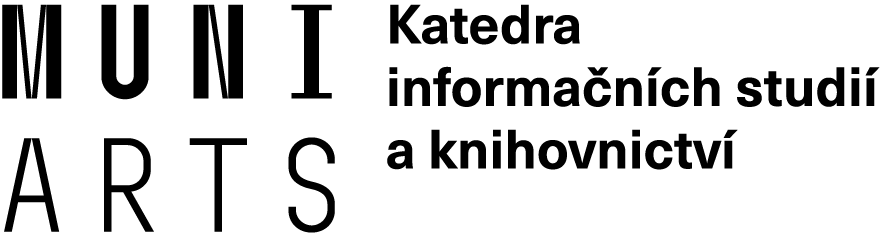 TÉMA PRáceDruh práceSeminární práce k předmětu [...]Autor:	Jan Novák   UČO:	123456Typ studia:	prezenční/kombinovanéRočník:	III.Počet znaků:	10000BrnoDatum odevzdání